Indicate Graduation:   _____ December/January        ______ May       ______ August      Year:__________Deadline to apply for:  January graduation (apply by October 1),    May graduation (apply by December 1),    August graduation (apply by February 1)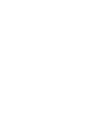 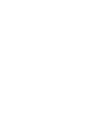 Your diploma will be mailed to you in approximately 6 to 8 weeks after graduation contingent upon official approval by the Office of Graduate Studies. In addition, all fees owed to the University must be paid before you will receive your degree. The above statements are verified by signature: ________________________________________________________________	                                           (signature)                                                      (date)	Name/ID#Name                                                                                                                                ID#Full AddressEmailCell/Home PhonePrint your name exactly as you wish it to appear on your diplomaReturn to:Fax: (203) 837-8326   Send as attachment: graduateadmissions@wcsu.eduMail to: Western Connecticut State University, 181 White Street, Danbury, CT 06810 Attention: Office of Graduate Admissions